                   Colegio  Américo Vespucio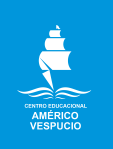                   Quintos Básicos / Lenguaje y Comunicación                  IALA / 2020Comprensión histórica del presenteIII º AUnidad 1: Presente y conocimiento histórico: La historia reciente y sus principales procesos.Perspectivas de la sociedad actual Leer el siguiente texto:Sobre la “Sociedad del cansancio de Byung Chul-Han”. Cristian Warnken. (2015)[…] El hombre se ha convertido en el explotador de sí mismo por un propio afán desmesurado de competencia, de éxito, vivido como "realización personal". Uno se explota a sí mismo hasta el colapso. El sistema neoliberal ha sido internalizado hasta el punto de que ya no necesita coerción externa para existir. Y, por eso, el síntoma de nuestra época es el cansancio. Cansancio y también narcisismo. Porque nuestra relación con los otros es vista solo como competencia. Y la depresión -una epidemia hoy- es la otra cara del narcisismo. El mundo virtual, además, es un camino a la depresión, porque en el mundo virtual el otro no existe.Ahí está el mayor de los peligros. […] El pensamiento nace del cultivo de la amistad, del diálogo socrático, de las conversaciones infinitas de Montaigne con Étienne de la Boétie, o de Jesús o Buda con sus discípulos.[…] ¿Y qué hacer? Salir a la calle a protestar contra el sistema no basta, puesto que nosotros mismos internalizamos la violencia del sistema. Tal vez el gran gesto de rebeldía sea hoy ir en busca del otro, salir de nuestras covachas y cavernas.Byung Chul-han, además, alerta sobre un mundo donde lo que vale no es el ser, sino el aparecer, donde lo invisible y el secreto han desaparecido. Y el placer exige cierto ocultamiento, lo contrario de esta desnudez y transparencia pornográficas, cuyo ejemplo más evidente sería Facebook. Del capitalismo, donde lo esencial era el tener, pasamos a una sociedad neoliberal exhibicionista, donde lo fundamental es "aparecer".Fuente: http://www.amigosesdecirtestigos.cl/6_05_01-la-sociedad-del-cansancio-warnken.htmlResponder: 1.- Buscar la definición de los siguientes conceptos:Desmesurado________________________________________________________________________________________________________________________________________________________________
Coerción________________________________________________________________________________________________________________________________________________________________
Narcisismo________________________________________________________________________________________________________________________________________________________________
Internalizar________________________________________________________________________________________________________________________________________________________________
2.- En relación al texto y la sociedad actual, ¿Qué quiere decir el autor (Byung Chul-Han) con “un mundo donde lo que vale no es el ser, sino el aparecer”? Reflexione y explique con sus propias palabras.________________________________________________________________________________________________________________________________________________________________________________________________________________________________________________________________________________________________________________________________3.- En relación al texto, ¿En qué sentido el hombre “se explota a sí mismo hasta el colapso”? Reflexione y fundamente su respuesta. ________________________________________________________________________________________________________________________________________________________________________________________________________________________________________________________________________________________________________________________________
4.- ¿Estás de acuerdo con las ideas planteadas por este autor (Byung Chul Han) sobre nuestra sociedad actual? ¿Esto trae efectos positivos/negativos para la sociedad? Reflexione y fundamente su respuesta. ________________________________________________________________________________________________________________________________________________________________________________________________________________________________________________________________________________________________________________________________Leer el siguiente texto: Sobre la vigilancia digital. Byung Chul-Han (2020).El filósofo resalta (…) la vigilancia digital para enfrentarse al virus (COVID-19). “Se podría decir que en Asia las epidemias no las combaten solo los virólogos y epidemiólogos, sino sobre todo también los informáticos y los especialistas en macrodatos”, sosteniendo que el big data puede salvar vidas humanas.“La conciencia crítica ante la vigilancia digital es en Asia prácticamente inexistente”, continúa, recalcando que ni se habla de protección de datos, y que “nadie se enoja por el frenesí de las autoridades para recopilar datos”. “China ha introducido un sistema de crédito social inimaginable para los europeos, que permite una valoración o una evaluación exhaustiva de los ciudadanos”, agrega el filósofo, explicando que cada ciudadano debe ser evaluado en su conducta social, y que en China no hay ningún momento de la vida cotidiana que no sea observado, desde las compras en línea hasta las actividades en las redes sociales.“En China es posible esta vigilancia social porque se produce un irrestricto intercambio de datos entre los proveedores de Internet y de telefonía móvil y las autoridades”, explica, contando que además “hay 200 millones de cámaras de vigilancia, muchas de ellas provistas de una técnica muy eficiente de reconocimiento facial” en cada lugar del país.Sobre lo anterior, sostiene que toda la infraestructura para la vigilancia digital ha resultado ser sumamente eficaz para contener la epidemia. “Cuando alguien sale de la estación de Pekín es captado automáticamente por una cámara que mide su temperatura corporal. Si la temperatura es preocupante todas las personas que iban sentadas en el mismo vagón reciben una notificación en sus teléfonos móviles. No en vano el sistema sabe quién iba sentado dónde en el tren”, cuenta, complementando con que incluso se usan drones para controlar las cuarentenas, los cuales vigilan que se cumplan las cuarentenas. […]Fuente: https://www.eldesconcierto.cl/2020/03/22/byung-chul-han-y-el-covid-19-no-podemos-dejar-la-revolucion-en-manos-del-virus/Responder:1.- Buscar la definición de los siguientes conceptos:Big Data________________________________________________________________________________________________________________________________________________________________
Frenesí________________________________________________________________________________________________________________________________________________________________2.- En relación al texto, ¿Qué características positivas y negativas conllevan estos métodos de vigilancia digital y el fenómeno del Big Data? Reflexione y fundamente su respuesta. ________________________________________________________________________________________________________________________________________________________________________________________________________________________________________________________________________________________________________________________________
3.- ¿Crees que la implementación de estos sistemas de vigilancia digital atenten contra la libertad del individuo y la sociedad, entiendo que la libertad es un derecho humano universal? Reflexione y fundamente su respuesta. ________________________________________________________________________________________________________________________________________________________________________________________________________________________________________________________________________________________________________________________________
Dudas, consultas y envío de guía de actividad al correo electrónico: diego.padilla@colegioamericovespucio.clNombreCursoFechaIII ° _________/____/ 2020OA 1 Analizar diversas perspectivas historiográficas sobre cambios recientes en la sociedad chilena, considerando procesos de democratización tales como el fortalecimiento de la sociedad civil y el respeto a los derechos humanos, la búsqueda de la disminución de la desigualdad, y la inclusión creciente de nuevos grupos y movimientos sociales.OA 2 Analizar diversas perspectivas historiográficas sobre procesos de la historia reciente, considerando la importancia del protagonismo de individuos y grupos en cuanto sujetos históricos.